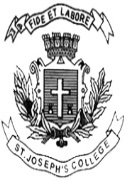 ST. JOSEPH’S COLLEGE (AUTONOMOUS), BENGALURU-27B.A. VISUAL COMMUNICATION – II SEMESTEREND SEMESTER EXAMINATION: JULY 2022VC 2221 – Print Design and ProductionTime: 2 hoursMax Marks:60This question paper contains ONE printed page and THREE parts.Please read the questions carefully. Stick to the minimum and maximum word count for the answers.Provide appropriate references and examples to support your answers.Write short notes on any THREE (100 to 150 words each)  	           [5 x 3 = 15]TypefacePaper sizesGraphic design Cool colours and warm coloursAnswer any THREE questions (200 to 400 words each) 	        [10 x 3 = 30]What is a ‘layout’? Explain any ONE element of a layout.Why is a ‘grid’ necessary? Explain asymmetrical grid.What is ‘typography’?Why is it important to understand the principles of design while working on any print production? Explain.Answer any ONE question (400 to 750 words each) 	        [15 x 1 = 15]Draft an outline for the ‘Content Page’ of a children’s or lifestyle magazine, keeping in mind layout, typography, colour and persuasive illustrations.What is ‘typesetting’? Explain the factors necessary to consider while producing a typeface. ***